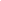 
Max Mustermann - Musterstr. 1 - 41321 MusterstadtFrau 
Britta Beispiel
Beispielstr. 27
54657 Beispielstadt
DeutschlandSo erreichen Sie uns          
Internet	www.mustermann.de
E-Mail	max@mustermann.de
Telefon	01234/987654-0
Telefax	01234/987654-1
Mobil	01234/987654-2

Steuer-Nr.	122/5432/1234 
USt-IDNr.	DE123456789

Datum		01.06.2022
Kunde		123456
Rechnung	202210001
Sehr geehrte Frau Beispiel,
nachfolgend berechnen wir Ihnen wie vorab besprochen:
Rechnung 202210001
Das Rechnungsdatum entspricht dem Leistungsdatum

Pos	Art-Nr.        Bezeichnung			Menge		Einzelpreis	Betrag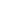 1	1234	Unkraut entfernt und Rase gemäht	4,5 Std.		20,00		90,00 €2	5678	Weiterberechnung Reinigungsmittel	1		17,00		17,00 €								Rechnungsbetrag	107,00 €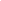 Als Kleinunternehmer im Sinne von § 19 Abs. 1 UStG
wird Umsatzsteuer nicht berechnet.


Vielen Dank für Ihren Auftrag!

Bitte begleichen Sie den offenen Betrag bis zum 01.07.2022 an die unten aufgeführte Bankverbindung.

Mit freundlichen Grüßen
Max Mustermann